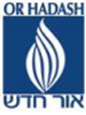 NEW MEMBER DUES COMMITMENT (2023-24):To welcome you to Or Hadash, we invite you to take advantage of our New Member deal of 50% off dues for your first year!(Dues increase to full price starting in your second year.)Please refer to this chart when filling out the next one. Full and discounted prices shown.How To Pay Membership Dues  Please review the three payment methods and options on this form and select one.▢ Check enclosed - Please select one payment schedule below: ▢ Single payment (due now) ▢ Pay biannually (1st half is due now and 2nd half is due by June 30, 2024) ▢ Set up one-time or recurring automatic payments via your bank account or credit card. You must do this in ShulCloud yourself. Please note that a fee of 3% will be added to your account for all credit card charges related to dues, tuition or the building fund. If you pay by ACH (an electronic check from a savings or checking account), there is no fee for any charges. (Please read the reverse side.) ▢ I will make a one-time transfer of _________ stock on or about ________________. Please contact the Treasurer at treasurer@orhadash.com for the information necessary to make a transfer.  PLEASE PRINT YOUR NAME AND THEN SIGN AND DATE THIS FORMPrint Name: _____________________________________________Signature: _________________________________________________________ Date: _____________________Additional notes regarding automatic deductions (a.k.a. the fine print!): -You agree to notify Or Hadash in writing of any changes to your account information or termination of this authorization no less than 15 days prior to the next due date of the charges. -You agree to have your payments made by the end of the fiscal year of Or Hadash, which is June 30. For example, if you start making payments in October, you cannot divide it into more than 9 payments. -You understand that because this is an electronic transaction, these funds will be withdrawn from your checking or savings account automatically. -You acknowledge that the origination of ACH/checking or savings account transactions must comply with provisions of U.S. Law. -You agree to not dispute the synagogue’s recurring billing with your bank or credit card company so long as the transactions correspond to the terms of this agreement.Membership Type Membership Rate2 Adult Rate: Two adult household and their dependent children through 25 years of age. Regular 2 Adult Rate applies when both members are over 30 years of age.2 Adult Senior Discount Rate: Both members must be over 65 years of age as of 7/1/23.$2,590 $1,295$2,440 $1,2201 Adult Rate: One adult household and their dependent children through 25 years of age. Regular 1 Adult Rate applies when the adult is over 30 years of age.1 Adult Senior Discount Rate: Member must be over 65 years of age as of 7/1/23. $1,740 $870$1,642 $821Each Additional Adult Rate: Each additional adult age 30 years or over in a household$175 $87Under 30 1 Adult Rate/Under 30 2 Adult Rate: Both adults must be no older than 29 years of age as of 7/1/23.$205/$410 $102/$205Membership Dues See types and amounts in table aboveSecurity FeeAnnual Fee$ 50.00Total